1. Površina valjka prečnika 6 cm i visine 5 cm je:144π102π30π48π108π2. Broj _____ je 50% broja 5,5.2,75112,52,25503. 3³ −4² =-11-11114. Površina četvrtine kruga poluprečnika 8 cm je:4π16π8π24π5. Označi grafike paralelne grafiku y = x +1/2x - 2y = 2x + y = 7x - y = 02x + 2y = 52x - 2y =96. Izračunaj površinu valjka prečnika 5 cm i visine 1 cm25π2,25π11,25π12,5π17,5π7. Srednja vrednost bojeva 2, 2, 3, 2, 4, 2, 5, 2, 6, 2, 2, 1 je22,53,752,252,75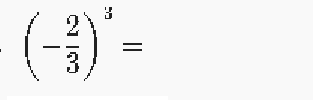 8. Označi tačan odgovor.6/98/98/276/98/99. Ako je romb sastavljen od dva jednakostranična trougla i njegova kraća dijagonala je 6 cm, onda je obim romba6 cm24 cm48 cm36 cm144 cm10. Površina romba je 120 cm² , ako je jedna dijagonala 1 dm, obim tog romba je52 cm80 cm12 cm120 cm24 cm11. Hipotenuza pravouglog trougla čije su katete 9 cm i 40 cm je31 cm35 cm17 cm45 cm41 cm12. 7,25 zapisan kao razlomak je:7³/₄31/429/433/513. Miloš je skočio 3,245 metra, Dušan je skočio 34,25 decimetra, Milan je skočio 340 santimetra, ko je skočio najviše?MilanMilošDušan14. 1 decimetar je10 m100 cm10 cm0,1 m0,1 cm15. Obim kruga je 36πPoluprecnik je 18Poluprecnik je 6πPoluprecnik je 6Poluprecnik je 18π16. Mara treba da napravi sto vise jednakih buketa od 36 belih lala, 48 ljubicastih lala i 72 zutih lala, koliko buketa treba da napravi Mara?18151236617. Reciprocna vrednost broja 7 je171/77/1718. Ako Marko potrosi 2/3 dzeparca a Matija 1/5 dzeparca, ostace im jednake sume, koliko novca imaju Marko i Matija ako oni zajedno imaju 5100 dinara?3600 i 15003200 i 19002500 i 26002800 i 230019. 12 radnika uradi neki posao za 5 dana, za koliko dana bi taj posao uradilo 10 radnika?1268520. Precnik lopte je 3dm, njena zapremina je27π36π45π27π